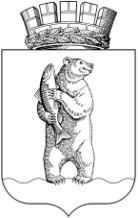 Администрациягородского округа АнадырьПОСТАНОВЛЕНИЕОт 30.12.2021	                                                                                                № 983В целях уточнения отдельных положений муниципальной программы «Охрана окружающей среды в городском округе Анадырь на 2015 - 2023 годы», утвержденной Постановлением Администрации городского округа Анадырь           от 2 февраля 2015 года № 40, в соответствии со статьей 179 Бюджетного кодекса Российской Федерации, Федеральным законом от 6 октября 2003 года № 131-ФЗ «Об общих принципах организации местного самоуправления в Российской Федерации», Уставом городского округа Анадырь, Постановлением Администрации городского округа Анадырь от 17 сентября 2013 года № 561 «Об утверждении Порядка разработки и реализации муниципальных программ городского округа Анадырь» и Постановлением Администрации городского округа Анадырь от 21 октября 2013 года № 603 «Об утверждении перечня муниципальных программ городского округа Анадырь»,ПОСТАНОВЛЯЮ:Внести в Постановление Администрации городского округа Анадырь        от 2 февраля 2015 года № 40 «Об утверждении муниципальной программы городского округа Анадырь «Охрана окружающей среды в городском округе Анадырь на 2015 - 2023 годы» следующие изменения:в паспорте муниципальной программы «Охрана окружающей среды в городском округе Анадырь на 2015 - 2023 годы» (далее – программа) строку «Финансовое обеспечение программы» изложить в следующей редакции:приложение 1 к программе изложить в редакции согласно приложению 1 к настоящему постановлению;приложение 3 к программе изложить в редакции согласно приложению 2 к настоящему постановлению;приложение 4 к программе изложить в редакции согласно приложению 3 к настоящему постановлению.Настоящее постановление опубликовать в приложении «Ведомости» к газете «Крайний Север», а также разместить на официальном информационно-правовом ресурсе городского округа Анадырь www.novomariinsk.ru.3. Настоящее постановление вступает в силу с момента его подписания.4. Контроль за исполнением настоящего постановления возложить на Первого заместителя Главы Администрации городского округа Анадырь Спицына С.Б.И.о. Главы Администрации                                                                    С.Б. Спицын.Приложение 1к Постановлению Администрациигородского округа Анадырьот 30.12.2021 № 983«Приложение 1к муниципальной программе городского округа Анадырь «Охрана окружающей среды в городском округе Анадырьна 2015 - 2023 годы»РАСПРЕДЕЛЕНИЕ ОБЪЕМА ФИНАНСОВЫХ РЕСУРСОВ, НЕОБХОДИМЫХ ДЛЯ РЕАЛИЗАЦИИ МУНИЦИПАЛЬНОЙ ПРОГРАММЫ В РАЗРЕЗЕ ПОДПРОГРАММЫ «ОХРАНА ОКРУЖАЮЩЕЙ СРЕДЫ В ГОРОДСКОМ ОКРУГЕ АНАДЫРЬ НА 2015 - 2023 ГОДЫ»Приложение 2к Постановлению Администрациигородского округа Анадырьот 30.12.2021 № 983«Приложение 3к муниципальной программе городского округа Анадырь «Охрана окружающей среды в городском округе Анадырьна 2015 - 2023 годы»Подпрограмма«Реализация комплекса мероприятий по обращению с отходами»ПаспортПодпрограммы «Реализация комплекса мероприятий по обращениюс отходами»I. ЦЕЛИ И ЗАДАЧИ ПОДПРОГРАММЫНастоящая подпрограмма «Реализация комплекса мероприятий по обращению с отходами», направлена на достижение следующей цели – создание эффективной системы управления отходами, в том числе твердыми коммунальными отходами, обеспечивающей снижение загрязнения окружающей среды отходами производства и потребления.II. ФОРМУЛИРОВКА ОСНОВНЫХ ПРОБЛЕМ В УКАЗАННОЙ СФЕРЕ И ПУТИ РЕШЕНИЯ ПРОБЛЕМСвалка твердых коммунальных отходов г. Михаила расположена в Чукотском автономном округе в 3,5 км от городского округа Анадырь и представляет собой открытый котлован, где размещены твердые коммунальные отходы.Приказом Министерства природных ресурсов и экологии Российской Федерации от 3 марта 2021 года № 151 «О внесении изменений в приложение к приказу Министерства природных ресурсов и экологии Российской Федерации от 29 августа 2017 года № 470 «О включении объектов накопленного вреда окружающей среде в государственный реестр объектов накопленного вреда окружающей среде» свалка твердых коммунальных отходов в г. Анадырь гора Михаила был включена в Государственный реестр объектов накопленного вреда окружающей среде.Принятие решения об отказе от намечаемой деятельности может повлечь за собой значительные негативные последствия для окружающей среды и здоровья населения.Отказ от намечаемой деятельности непременно приведет ухудшению состояния качества почвы, и, соответственно:к загрязнению и засорению земельных площадей;к ухудшению качества поверхностных и подземных вод за счет попадания в них поверхностного стока со свалки ТКО, следовательно, не обеспеченных необходимой гидроизоляцией;к ухудшению качества растительного покрова из-за превышения ПДК тяжелых металлов, нефтепродуктов в почве.Намечаемая деятельность по ликвидации санкционированной свалки ТБО необходима:для снижения загрязнения почвенных ресурсов и поверхностных, подземных вод;для снижения риска заболевания населения.Разработанная и утвержденная Проектная документация по ликвидации санкционированной свалки обеспечивает:локализацию источника негативного воздействия - санкционированной свалки ТКО городского округа Анадырь;возможности использования рекультивированной территории после окончания работ в соответствии с функциональным зонированием;сокращение объемов использования природных почвогрунтов при формировании экранов технической и биологической рекультивации массива отходов.Для реализации вышеуказанного мероприятия Чукотский автономный округ в лице городского округа Анадырь в 2021 году участвует в федеральном проекте «Чистая страна», входящего в состав национального проекта «Экология».Рассмотрение в Министерстве природных ресурсов и экологии Российской Федерации заявки Чукотского автономного округа на предоставление субсидии из федерального бюджета бюджетам субъектов Российской Федерации на ликвидацию свалок в границах городов и наиболее опасных объектов накопленного экологического вреда окружающей среде для достижения целей, показателей и результатов федерального проекта «Чистая страна», входящего в состав национального проекта «Экология» состоялось в феврале 2021 года.Окончание работ по рекультивации свалки в городском округе Анадырь запланировано на IV квартал 2023 года.III. ХАРАКТЕРИСТИКА ОСНОВНЫХ МЕРОПРИЯТИЙ ПОДПРОГРАММЫ1. Федеральный проект «Чистая страна» предусматривает мероприятие по ликвидации несанкционированных свалок в границах городов и наиболее опасных объектов накопленного экологического вреда окружающей среде.2. Основное мероприятие «Формирование планов по охране окружающей среды» предусматривает мероприятие по ликвидации свалок бытовых отходов.Приложение 1к Подпрограмме «Реализация комплекса мероприятийпо обращению с отходами»ПЕРЕЧЕНЬОСНОВНЫХ МЕРОПРИЯТИЙ ПОДПРОГРАММЫ «РЕАЛИЗАЦИЯ КОМПЛЕКСА МЕРОПРИЯТИЙ ПО ОБРАЩЕНИЮ С ОТХОДАМИ»Приложение 3к Постановлению Администрациигородского округа Анадырьот 30.12.2021 № 983«Приложение 4к муниципальной программе городского округа Анадырь «Охрана окружающей среды в городском округе Анадырь на 2015 – 2023 годы»ПЕРЕЧЕНЬЦЕЛЕВЫХ ПОКАЗАТЕЛЕЙ (ИНДИКАТОРОВ) МУНИЦИПАЛЬНОЙ ПРОГРАММЫ «ОХРАНА ОКРУЖАЮЩЕЙ СРЕДЫ В ГОРОДСКОМ ОКРУГЕ АНАДЫРЬ НА 2015 - 2023 ГОДЫ»О внесении изменений в Постановление Администрации городского округа Анадырь             от 2 февраля 2015 года № 40«Финансовое обеспечение Муниципальной программыОбщий объем финансовых ресурсов Программы составляет 208 280,3 тыс. рублей, в том числе по годам:2015 год - 200,0 тыс. рублей;2016 год - 1000,0 тыс. рублей;2017 год - 0,0 тыс. рублей;2018 год - 0,0 тыс. рублей;2019 год – 9 000,0 тыс. рублей;2020 год – 5 600,0 тыс. рублей;2021 год – 350,0 тыс. рублей;2022 год – 193 030,3 тыс. рублей;2023 год – 0,0 тыс. рублей,из них за счет средств бюджета городского округа Анадырь 18 146,0 тыс. рублей, в том числе по годам:2015 год - 200,0 тыс. рублей;2016 год - 100,0 тыс. рублей;2017 год - 0,0 тыс. рублей;2018 год - 0,0 тыс. рублей;2019 год - 9 000,0 тыс. рублей;2020 год - 5 600,0 тыс. рублей;2021 год - 350,0 тыс. рублей;2022 год - 2 896,0 тыс. рублей;2023 год - 0,0 тыс. рублей,за счет средств окружного бюджета 9 506,8 тыс. рублей, в том числе по годам:2015 год - 0,0 тыс. рублей;2016 год - 0,0 тыс. рублей;2017 год - 0,0 тыс. рублей;2018 год - 0,0 тыс. рублей;2019 год - 0,0 тыс. рублей;2020 год - 0,0 тыс. рублей;2021 год - 0,0 тыс. рублей;2022 год - 9 506,8 тыс. рублей;2023 год - 0,0 тыс. рублей,за счет средств федерального бюджета 180 627,5 тыс. рублей, в том числе по годам:2015 год - 0,0 тыс. рублей;2016 год - 0,0 тыс. рублей;2017 год - 0,0 тыс. рублей;2018 год - 0,0 тыс. рублей;2019 год - 0,0 тыс. рублей;2020 год - 0,0 тыс. рублей;2021 год - 0,0 тыс. рублей;2022 год - 180 627,5 тыс. рублей;2023 год - 0,0 тыс. рублей»;НаименованиеподпрограммыРаспределение объёма финансовых ресурсов в период реализации подпрограммыРаспределение объёма финансовых ресурсов в период реализации подпрограммыРаспределение объёма финансовых ресурсов в период реализации подпрограммыРаспределение объёма финансовых ресурсов в период реализации подпрограммыРаспределение объёма финансовых ресурсов в период реализации подпрограммыРаспределение объёма финансовых ресурсов в период реализации подпрограммыРаспределение объёма финансовых ресурсов в период реализации подпрограммыРаспределение объёма финансовых ресурсов в период реализации подпрограммыРаспределение объёма финансовых ресурсов в период реализации подпрограммыРаспределение объёма финансовых ресурсов в период реализации подпрограммыНаименованиеподпрограммы2015 год2016 год2017 год2018 год2019 год2020 год2021 год2022 год2023 годВсего (тыс. руб.)Подпрограмма «Строительство полигона твердых бытовых отходов и очистных сооружений на территории городского округа Анадырь на 2015-2023 годы»Всего: 200,0в т.ч.:МБ 200,0ОБ 0,0ФБ 0,0Всего: 100,0в т.ч.:МБ 100,0ОБ 0,0ФБ 0,0Всего: 0,0в т.ч.:МБ 0,0ОБ 0,0ФБ 0,0Всего: 0,0в т.ч.:МБ 0,0ОБ 0,0ФБ 0,0Всего: 9 000,00в т.ч.:МБ 9 000,00ОБ 0,0ФБ 0,0Всего: 5 600,0в т.ч.:МБ  5 600,0ОБ 0,0ФБ 0,0Всего: 0,0в т.ч.:МБ 0,0ОБ 0,0ФБ 0,0Всего: 0,0в т.ч.:МБ 0,0ОБ 0,0ФБ 0,0Всего: 0,0в т.ч.:МБ 0,0ОБ 0,0ФБ 0,0Всего: 14 900,0в т.ч.:МБ 14 900,0ОБ 0,0ФБ 0,0Подпрограмма «Реализация комплекса мероприятий по обращению с отходами»Всего: 0,0в т.ч.:МБ 0,0ОБ 0,0ФБ 0,0Всего: 0,0в т.ч.:МБ 0,0ОБ 0,0ФБ 0,0Всего: 0,0в т.ч.:МБ 0,0ОБ 0,0ФБ 0,0Всего: 0,0в т.ч.:МБ 0,0ОБ 0,0ФБ 0,0Всего: 0,0в т.ч.:МБ 0,0ОБ 0,0ФБ 0,0Всего: 0,0 в т.ч.:МБ  0,0ОБ 0,0ФБ 0,0Всего: 350,0в т.ч.:МБ 350,0ОБ 0,0ФБ 0,0Всего: 193 030,3в т.ч.:МБ 2 896,0ОБ 9 506,8ФБ 180 627,5Всего: 0,0в т.ч.:МБ 0,0ОБ 0,0ФБ 0,0Всего: 193 380,3в т.ч.:МБ 3 246,0ОБ 9 506,8ФБ 180 627,5Наименование Муниципальной программы, в которую входит подпрограммаМуниципальная программа городского округа Анадырь «Охрана окружающей среды в городском округе Анадырь на 2015 - 2023 годы»Цели ПодпрограммыСоздание эффективной системы управления отходами, в том числе твердыми коммунальными отходами, обеспечивающей снижение загрязнения окружающей среды отходами производства и потребленияЗадачи ПодпрограммыРекультивация свалки твердых коммунальных отходов в городском округе АнадырьРазработчик ПодпрограммыУправление промышленности и сельскохозяйственной политики Администрации городского округа АнадырьСоисполнители ПодпрограммыУправление промышленности и сельскохозяйственной политики Администрации городского округа АнадырьСроки и этапы реализации Подпрограммы2015-2023 годы (без разделения на этапы)Финансовое обеспечение ПодпрограммыОбщий объем финансовых ресурсов Подпрограммы составляет 193 380,3 тыс. рублей, в том числе по годам:2015 год - 0,0 тыс. руб.;2016 год - 0,0 тыс. руб.;2017 год - 0,0 тыс. руб.;2018 год - 0,0 тыс. руб.;2019 год – 0,0 тыс. рублей;2020 год - 0,0 тыс. рублей;2021 год – 350,0 тыс. рублей;2022 год – 193 030,3 тыс. рублей;2023 год – 0,0 тыс. рублей,из них за счет средств бюджета городского округа Анадырь 3 246,0 тыс. рублей, в том числе по годам:2015 год - 0,0 тыс. руб.;2016 год - 0,0 тыс. руб.;2017 год - 0,0 тыс. руб.;2018 год - 0,0 тыс. руб.;2019 год - 0,0 тыс. руб.;2020 год - 0,0 тыс. руб.;2021 год – 350,0 тыс. руб.;2022 год – 2 896,0 тыс. руб.;2023 год - 0,0 тыс. руб.за счет средств окружного бюджета 9 506,8 тыс. рублей, в том числе по годам:2015 год - 0,0 тыс. руб.;2016 год - 0,0 тыс. руб.;2017 год - 0,0 тыс. руб.;2018 год - 0,0 тыс. руб.;2019 год - 0,0 тыс. руб.;2020 год - 0,0 тыс. руб.;2021 год – 0,0 тыс. руб.;2022 год – 9 506,8 тыс. руб.;2023 год - 0,0 тыс. руб.за счет средств федерального бюджета 180 627,5 тыс. рублей, в том числе по годам:2015 год - 0,0 тыс. руб.;2016 год - 0,0 тыс. руб.;2017 год - 0,0 тыс. руб.;2018 год - 0,0 тыс. руб.;2019 год - 0,0 тыс. руб.;2020 год - 0,0 тыс. руб.;2021 год - 0,0 тыс. руб.;2022 год - 180 627,5 тыс. руб.;2023 год - 0,0 тыс. руб.Ожидаемые конечные результаты реализации ПодпрограммыУлучшение экологической обстановки в связи с ликвидацией санкционированной свалки в городском округе Анадырь№ п/пЦели, задачи, основные мероприятияПериод реализации (годы)Объем финансирования тыс. руб.Объем финансирования тыс. руб.Объем финансирования тыс. руб.Объем финансирования тыс. руб.Исполнители, перечень организаций, участвующих в реализации основных мероприятий№ п/пЦели, задачи, основные мероприятияПериод реализации (годы)всегов том числе средства:в том числе средства:в том числе средства:Исполнители, перечень организаций, участвующих в реализации основных мероприятий№ п/пЦели, задачи, основные мероприятияПериод реализации (годы)всегоместного бюджетаокружного бюджетафедерального бюджетаИсполнители, перечень организаций, участвующих в реализации основных мероприятий12345678Цель: Создание эффективной системы управления отходами, в том числе твердыми коммунальными отходами, обеспечивающей снижение загрязнения окружающей среды отходами производства и потребленияЦель: Создание эффективной системы управления отходами, в том числе твердыми коммунальными отходами, обеспечивающей снижение загрязнения окружающей среды отходами производства и потребленияЦель: Создание эффективной системы управления отходами, в том числе твердыми коммунальными отходами, обеспечивающей снижение загрязнения окружающей среды отходами производства и потребленияЦель: Создание эффективной системы управления отходами, в том числе твердыми коммунальными отходами, обеспечивающей снижение загрязнения окружающей среды отходами производства и потребленияЦель: Создание эффективной системы управления отходами, в том числе твердыми коммунальными отходами, обеспечивающей снижение загрязнения окружающей среды отходами производства и потребленияЦель: Создание эффективной системы управления отходами, в том числе твердыми коммунальными отходами, обеспечивающей снижение загрязнения окружающей среды отходами производства и потребленияЦель: Создание эффективной системы управления отходами, в том числе твердыми коммунальными отходами, обеспечивающей снижение загрязнения окружающей среды отходами производства и потребления1.Задача: Рекультивация свалки твердых коммунальных отходов в городском округе Анадырь.Задача: Рекультивация свалки твердых коммунальных отходов в городском округе Анадырь.Задача: Рекультивация свалки твердых коммунальных отходов в городском округе Анадырь.Задача: Рекультивация свалки твердых коммунальных отходов в городском округе Анадырь.Задача: Рекультивация свалки твердых коммунальных отходов в городском округе Анадырь.Задача: Рекультивация свалки твердых коммунальных отходов в городском округе Анадырь.Задача: Рекультивация свалки твердых коммунальных отходов в городском округе Анадырь.1.1.Основное мероприятие: Федеральный проект «Чистая страна»Основное мероприятие: Федеральный проект «Чистая страна»Основное мероприятие: Федеральный проект «Чистая страна»Основное мероприятие: Федеральный проект «Чистая страна»Основное мероприятие: Федеральный проект «Чистая страна»Основное мероприятие: Федеральный проект «Чистая страна»Основное мероприятие: Федеральный проект «Чистая страна»1.1.1.Ликвидация несанкционированных свалок в границах городов и наиболее опасных объектов накопленного экологического вреда окружающей среде2015 - 2023193 030,32 896,09 506,8180 627,5Конкурсный отбор1.1.1.Ликвидация несанкционированных свалок в границах городов и наиболее опасных объектов накопленного экологического вреда окружающей среде20150,00,00,00,0Конкурсный отбор1.1.1.Ликвидация несанкционированных свалок в границах городов и наиболее опасных объектов накопленного экологического вреда окружающей среде20160,00,00,00,0Конкурсный отбор1.1.1.Ликвидация несанкционированных свалок в границах городов и наиболее опасных объектов накопленного экологического вреда окружающей среде20170,00,00,00,0Конкурсный отбор1.1.1.Ликвидация несанкционированных свалок в границах городов и наиболее опасных объектов накопленного экологического вреда окружающей среде20180,00,00,00,0Конкурсный отбор1.1.1.Ликвидация несанкционированных свалок в границах городов и наиболее опасных объектов накопленного экологического вреда окружающей среде20190,00,00,00,0Конкурсный отбор1.1.1.Ликвидация несанкционированных свалок в границах городов и наиболее опасных объектов накопленного экологического вреда окружающей среде20200,00,00,00,0Конкурсный отбор1.1.1.Ликвидация несанкционированных свалок в границах городов и наиболее опасных объектов накопленного экологического вреда окружающей среде20210,00,00,00,0Конкурсный отбор1.1.1.Ликвидация несанкционированных свалок в границах городов и наиболее опасных объектов накопленного экологического вреда окружающей среде2022193 030,32 896,09 506,8180 627,5Конкурсный отбор1.1.1.Ликвидация несанкционированных свалок в границах городов и наиболее опасных объектов накопленного экологического вреда окружающей среде20230,00,00,00,0Конкурсный отборИтого по основному мероприятию2015 - 2023193 030,32 896,09 506,8180 627,5Итого по основному мероприятию20150,00,00,00,0Итого по основному мероприятию20160,00,00,00,0Итого по основному мероприятию20170,00,00,00,0Итого по основному мероприятию20180,00,00,00,0Итого по основному мероприятию20190,00,00,00,0Итого по основному мероприятию20200,00,00,00,0Итого по основному мероприятию20210,00,00,00,0Итого по основному мероприятию2022193 030,32 896,09 506,8180 627,5Итого по основному мероприятию20230,00,00,00,01.2.Основное мероприятие: Формирование планов по охране окружающей средыОсновное мероприятие: Формирование планов по охране окружающей средыОсновное мероприятие: Формирование планов по охране окружающей средыОсновное мероприятие: Формирование планов по охране окружающей средыОсновное мероприятие: Формирование планов по охране окружающей средыОсновное мероприятие: Формирование планов по охране окружающей средыОсновное мероприятие: Формирование планов по охране окружающей среды1.2.1.Мероприятия по ликвидации свалок бытовых отходов2015 - 2023350,00,00,00,01.2.1.Мероприятия по ликвидации свалок бытовых отходов20150,00,00,00,01.2.1.Мероприятия по ликвидации свалок бытовых отходов20160,00,00,00,01.2.1.Мероприятия по ликвидации свалок бытовых отходов20170,00,00,00,01.2.1.Мероприятия по ликвидации свалок бытовых отходов20180,00,00,00,01.2.1.Мероприятия по ликвидации свалок бытовых отходов20190,00,00,00,01.2.1.Мероприятия по ликвидации свалок бытовых отходов20200,00,00,00,01.2.1.Мероприятия по ликвидации свалок бытовых отходов2021350,0350,00,00,01.2.1.Мероприятия по ликвидации свалок бытовых отходов20220,00,00,00,01.2.1.Мероприятия по ликвидации свалок бытовых отходов20230,00,00,00,0Итого по основному мероприятию2015 - 2023350,00,00,00,0Итого по основному мероприятию20150,00,00,00,0Итого по основному мероприятию20160,00,00,00,0Итого по основному мероприятию20170,00,00,00,0Итого по основному мероприятию20180,00,00,00,0Итого по основному мероприятию20190,00,00,00,0Итого по основному мероприятию20200,00,00,00,0Итого по основному мероприятию2021350,0350,00,00,0Итого по основному мероприятию20220,00,00,00,0Итого по основному мероприятию20230,00,00,00,0Итого по задаче2015 - 2023193 380,33 246,09 506,8180 627,5Итого по задаче20150,00,00,00,0Итого по задаче20160,00,00,00,0Итого по задаче20170,00,00,00,0Итого по задаче20180,00,00,00,0Итого по задаче20190,00,00,00,0Итого по задаче20200,00,00,00,0Итого по задаче2021350,0350,00,00,0Итого по задаче2022193 030,32 896,09 506,8180 627,5Итого по задаче20230,00,00,00,0Всего по Подпрограмме2015 - 2023193 380,33 246,09 506,8180 627,5Всего по Подпрограмме20150,00,00,00,0Всего по Подпрограмме20160,00,00,00,0Всего по Подпрограмме20170,00,00,00,0Всего по Подпрограмме20180,00,00,00,0Всего по Подпрограмме20190,00,00,00,0Всего по Подпрограмме20200,00,00,00,0Всего по Подпрограмме2021350,0350,00,00,0Всего по Подпрограмме2022193 030,32 896,09 506,8180 627,5Всего по Подпрограмме20230,00,00,00,0»;№ п/пНаименование целевого показателя (индикатора)Единица измеренияЗначения показателейЗначения показателейЗначения показателейЗначения показателейЗначения показателейЗначения показателейЗначения показателейЗначения показателейЗначения показателей№ п/пНаименование целевого показателя (индикатора)Единица измерения2015 год2016 год2017 год2018 год2019 год2020 год2021 год2022 год2023 год1234567891011121.Задача 1: Улучшение качества водной среды - ликвидация сбросов загрязненных сточных вод за счет подключения к городским сетям канализации очистных сооружений, ликвидации загрязнения и захламления в водоохранных и прибрежных зонахЗадача 1: Улучшение качества водной среды - ликвидация сбросов загрязненных сточных вод за счет подключения к городским сетям канализации очистных сооружений, ликвидации загрязнения и захламления в водоохранных и прибрежных зонахЗадача 1: Улучшение качества водной среды - ликвидация сбросов загрязненных сточных вод за счет подключения к городским сетям канализации очистных сооружений, ликвидации загрязнения и захламления в водоохранных и прибрежных зонахЗадача 1: Улучшение качества водной среды - ликвидация сбросов загрязненных сточных вод за счет подключения к городским сетям канализации очистных сооружений, ликвидации загрязнения и захламления в водоохранных и прибрежных зонахЗадача 1: Улучшение качества водной среды - ликвидация сбросов загрязненных сточных вод за счет подключения к городским сетям канализации очистных сооружений, ликвидации загрязнения и захламления в водоохранных и прибрежных зонахЗадача 1: Улучшение качества водной среды - ликвидация сбросов загрязненных сточных вод за счет подключения к городским сетям канализации очистных сооружений, ликвидации загрязнения и захламления в водоохранных и прибрежных зонахЗадача 1: Улучшение качества водной среды - ликвидация сбросов загрязненных сточных вод за счет подключения к городским сетям канализации очистных сооружений, ликвидации загрязнения и захламления в водоохранных и прибрежных зонахЗадача 1: Улучшение качества водной среды - ликвидация сбросов загрязненных сточных вод за счет подключения к городским сетям канализации очистных сооружений, ликвидации загрязнения и захламления в водоохранных и прибрежных зонахЗадача 1: Улучшение качества водной среды - ликвидация сбросов загрязненных сточных вод за счет подключения к городским сетям канализации очистных сооружений, ликвидации загрязнения и захламления в водоохранных и прибрежных зонахЗадача 1: Улучшение качества водной среды - ликвидация сбросов загрязненных сточных вод за счет подключения к городским сетям канализации очистных сооружений, ликвидации загрязнения и захламления в водоохранных и прибрежных зонахЗадача 1: Улучшение качества водной среды - ликвидация сбросов загрязненных сточных вод за счет подключения к городским сетям канализации очистных сооружений, ликвидации загрязнения и захламления в водоохранных и прибрежных зонах1.1.Доля сточных вод прошедших очистку в общем объеме водоотведения (в год)%ххххххх1001001.2.Доля населения проживающего в городском округе Анадырь, экологические условия проживания которого будут улучшены%ххххххх1001002.Задача 2: Оптимизация системы обращения с отходами производства и потребленияЗадача 2: Оптимизация системы обращения с отходами производства и потребленияЗадача 2: Оптимизация системы обращения с отходами производства и потребленияЗадача 2: Оптимизация системы обращения с отходами производства и потребленияЗадача 2: Оптимизация системы обращения с отходами производства и потребленияЗадача 2: Оптимизация системы обращения с отходами производства и потребленияЗадача 2: Оптимизация системы обращения с отходами производства и потребленияЗадача 2: Оптимизация системы обращения с отходами производства и потребленияЗадача 2: Оптимизация системы обращения с отходами производства и потребленияЗадача 2: Оптимизация системы обращения с отходами производства и потребленияЗадача 2: Оптимизация системы обращения с отходами производства и потребления2.1.Доля отходов, размещаемых на объектах размещения отходов, соответствующих экологическим, санитарным и иным требованиям, установленным законодательством РФ (в год)%хххх1001001001001002.2.Количество земельных участков сформированных и предоставленных для строительства полигона бытовых отходовшт.х1ххххххх2.3.Достижение эффективного захоронения бытовых отходов за счет строительства полигона, соответствующего санитарным нормам полигоновшт.хххх1хххх2.4.Стабилизация мест утилизации и захоронения твердых бытовых отходов. Снижение рисков для экологической безопасности средышт.ххххххх1х2.5.Количество свалок, огороженных от несанкционированного доступаед.ххххх1ххх3.Задача 3: Рекультивация свалки твердых коммунальных отходов в городском округе АнадырьЗадача 3: Рекультивация свалки твердых коммунальных отходов в городском округе АнадырьЗадача 3: Рекультивация свалки твердых коммунальных отходов в городском округе АнадырьЗадача 3: Рекультивация свалки твердых коммунальных отходов в городском округе АнадырьЗадача 3: Рекультивация свалки твердых коммунальных отходов в городском округе АнадырьЗадача 3: Рекультивация свалки твердых коммунальных отходов в городском округе АнадырьЗадача 3: Рекультивация свалки твердых коммунальных отходов в городском округе АнадырьЗадача 3: Рекультивация свалки твердых коммунальных отходов в городском округе АнадырьЗадача 3: Рекультивация свалки твердых коммунальных отходов в городском округе АнадырьЗадача 3: Рекультивация свалки твердых коммунальных отходов в городском округе АнадырьЗадача 3: Рекультивация свалки твердых коммунальных отходов в городском округе Анадырь3.1.Количество ликвидированных несанкционированных свалок в границах городовхххххххх13.2.Численность населения, качество жизни которого улучшится в связи с ликвидацией несанкционированных свалок в границах городовхххххххх15,6».